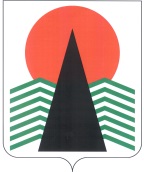 АДМИНИСТРАЦИЯ  НЕФТЕЮГАНСКОГО  РАЙОНАпостановлениег.НефтеюганскО внесении изменений в постановление администрации Нефтеюганского района от 15.06.2016 № 853-па-нпа «О субсидиях из бюджета Нефтеюганского района социально ориентированным некоммерческим организациям, осуществляющим деятельность в Нефтеюганском районе, на реализацию программ (проектов)»В соответствии с пунктом 2 статьи 78.1 Бюджетного кодекса Российской Федерации, Федеральными законами от 12.01.1996 № 7-ФЗ «О некоммерческих организациях», от 06.10.2003 № 131-ФЗ «Об общих принципах организации местного самоуправления в Российской Федерации», постановлением Правительства Российской Федерации от 07.05.2017 № 541 «Об общих требованиях к нормативным правовым актам, регулирующим предоставление субсидий некоммерческим организациям, не являющимся государственными (муниципальными) учреждениями», постановлением администрации Нефтеюганского района 
от 31.10.2016 № 1786-па-нпа «Об утверждении муниципальной программы Нефтеюганского района «Развитие гражданского общества Нефтеюганского района на 2017-2020 годы»  п о с т а н о в л я ю:Внести в приложение к постановлению администрации Нефтеюганского района от 15.06.2016 № 853-па-нпа «О субсидиях из бюджета Нефтеюганского района социально ориентированным некоммерческим организациям, осуществляющим деятельность в Нефтеюганском районе, на реализацию программ (проектов)» следующие изменения: Абзац девятнадцатый пункта 1.7 раздела I изложить в следующей редакции:««Развитие благотворительности и добровольчества (волонтерства)»:».В разделе II:Подпункты 2.3.5, 2.3.6 пункта 2.3 признать утратившими силу.Пункт 2.6 изложить в следующей редакции: «2.6. При поступлении в Управление заявки, работник Управления регистрирует ее в журнале учета заявок на участие в конкурсе в день ее поступления.Управление в течение 10 дней после регистрации заявки: запрашивает в порядке межведомственного взаимодействия в соответствии 
с требованиями законодательства Российской Федерации:выписку из Единого государственного реестра юридических лиц;справку налогового органа, подтверждающую отсутствие задолженности 
по налоговым сборам и иным обязательным платежам, в том числе по страховым взносам;справку Фонда социального страхования, подтверждающую отсутствие задолженности по страховым взносам.Также Управление запрашивает от управления по учету и отчетности администрации Нефтеюганского района информацию о наличии либо отсутствии 
у СО НКО просроченной задолженности перед бюджетом Нефтеюганского района». Пункт 2.10 изложить в следующей редакции: «2.10. Основанием для отказа в допуске к участию в конкурсе является:а) несоответствие СО НКО требованиям и условиям, установленным пунктами 1.8 и 1.9;б) предоставление документов, перечень которых установлен пунктом 2.3, 
не в полном объеме либо не по формам, установленным Приложениями 1, 2, 3;в) предоставление СО НКО более одной заявки на участие в одном конкурсе;г) недостоверность представленной СО НКО информации;д) предоставление документов после окончания срока приема заявок. При выявлении оснований для отказа Управление в течение 5 рабочих дней направляет СО НКО (нарочно или почтой) мотивированное уведомление об отказе 
в допуске к участию в конкурсе, подписанное начальником Управления.».В пункте 2.11 цифру «3» заменить цифрой «10». В абзаце третьем пункта 2.18 слово «подлежащая» заменить словом «подлежащей». В пункте 2.20 слово «обстоятельств» заменить словом «оснований».Пункт 2.24 изложить в следующей редакции:«2.24. Условия и порядок заключения соглашения о предоставлении субсидии, а также дополнительного соглашения о его расторжении (в случае необходимости): 2.24.1. Субсидия предоставляется на основании соглашения о предоставлении субсидии. Соглашение заключается между получателем субсидии и главным распорядителем бюджетных средств на основании муниципального правового акта администрации Нефтеюганского района о предоставлении субсидии в течение 
30 календарных дней после его подписания. Типовая форма соглашения устанавливается финансовым органом муниципального образования в соответствии с пунктами Постановления Правительства Российской Федерации от 07.05.2017 № 541 «Об общих требованиях 
к нормативным правовым актам, регулирующим предоставление субсидий некоммерческим организациям, не являющимся государственными (муниципальными) учреждениями». 2.24.2. В соглашении должны быть предусмотрены:а) условия, порядок и сроки предоставления субсидии; б) целевое направление использования субсидии;в) размер субсидии;г) сроки использования субсидии;д) порядок и сроки предоставления отчетности об использовании субсидии;е) порядок возврата субсидии в случае ее нецелевого использования или 
неиспользования в установленные сроки; ж) размер и порядок наложения штрафных санкций за невыполнение условий соглашения; з) согласие получателя субсидии на осуществление главным распорядителем бюджетных средств, предоставившим субсидию, и органом внутреннего муниципального финансового контроля проверок соблюдения получателем субсидии условий, целей и порядка их предоставления; и) обязанность получателя субсидии предусмотреть в договорах (соглашениях), заключаемых с лицами, являющихся поставщиками (подрядчиками, исполнителями) по исполнению обязательств по соглашению о предоставлении субсидий, согласие на осуществление главным распорядителем бюджетных средств, предоставившим субсидию, и органом внутреннего муниципального финансового контроля проверок соблюдения ими порядка предоставления услуг; к) запрет приобретения за счет средств субсидии иностранной валюты, 
за исключением операций, осуществляемых в соответствии с валютным законодательством Российской Федерации при закупке (поставке) высокотехнологичного импортного оборудования, сырья и комплектующих изделий. л) показатели результативности предоставления субсидии.2.24.3. Изменение и расторжение Соглашения возможны по взаимному согласию сторон, если иное не предусмотрено действующим законодательством Российской Федерации.Расторжение Соглашения в одностороннем порядке возможно Главным распорядителем средств бюджета Нефтеюганского района в случае нарушения Получателем порядка, целей и условий предоставления Субсидии, установленных Порядком предоставления субсидии и Соглашением».В пункте 2.27 слова «на первое число месяца, предшествующего месяцу, 
в котором планируется заключение Соглашения» заменить словами «на дату запроса, указанного в пункте 2.6.».Приложения № 1, 2, 3 к Порядку предоставления субсидий из бюджета Нефтеюганского района социально ориентированным некоммерческим организациям, осуществляющим деятельность в Нефтеюганском районе, на реализацию программ (проектов) изложить в редакции согласно приложениям № 1, 2, 3 к настоящему постановлению.Настоящее постановление подлежит официальному опубликованию 
в газете «Югорское обозрение» и размещению на официальном сайте органов местного самоуправления Нефтеюганского района. Настоящее постановление вступает в силу после официального опубликования в газете «Югорское обозрение». Контроль за выполнением постановления возложить на заместителя главы Нефтеюганского района Т.Г.Котову.Глава района 					 		Г.В.ЛапковскаяПриложение № 1к постановлению администрации Нефтеюганского районаот 29.06.2018 № 1033-па-нпаЗаявление на участие в конкурсе на получение субсидиина реализацию программ (проектов)Полное наименование организации    	Достоверность  информации  (в  том числе документов), представленной 
на участие в конкурсе, подтверждаю.    	С условиями конкурса и порядка предоставления субсидии ознакомлен 
и согласен.Перечень прилагаемых документов:_____________________________    _____________    _________________________(наименование должности         			        (подпись)                                  (фамилия, инициалы) руководителя  организации)М.П. (при наличии) «____» ____________ 20___ г.Приложение № 2к постановлению администрации Нефтеюганского районаот 29.06.2018 № 1033-па-нпаДостоверность информации (в том числе документов), представленной 
на участие в конкурсе, подтверждаю.С условиями конкурса и порядка предоставления субсидии ознакомлен 
и согласен.«___» __________ 20___ г. М.П.Приложение № 3к постановлению администрации Нефтеюганского районаот 29.06.2018 № 1033-па-нпаСметана реализацию программы (проекта)«___» __________ 20___ г. М.П.29.06.2018№ 1033-па-нпа№ 1033-па-нпаСокращенное наименование социально ориентированной некоммерческой организацииОрганизационно-правовая формаДата регистрации (при создании до 01 июля 2002 года)Дата внесения записи о создании в Единый 
государственный реестр юридических лиц (при создании после 1 июля 2002 года)Основной государственный регистрационный номерКод по общероссийскому классификатору продукции (ОКПО)Код(ы) по общероссийскому классификатору внешнеэкономической деятельности (ОКВЭД)Индивидуальный номер налогоплательщика (ИНН)Код причины постановки на учет (КПП)Номер расчетного счетаНаименование банкаБанковский идентификационный код (БИК) Номер корреспондентского счетаАдрес (место нахождения) постоянно 
действующего органа некоммерческой 
организацииПочтовый адресТелефонСайт в сети ИнтернетАдрес электронной почтыНаименование должности руководителяФамилия, имя, отчество руководителяЧисленность работников Численность добровольцевЧисленность учредителей (участников, членов)Информация о видах деятельности, 
осуществляемых некоммерческой 
организацией№ п/пНаименование документаОтметка о приложении документа (количество экземпляров/ листов)Информация о программе (проекте)___________________________________________________(наименование конкурса)___________________________________________________________(полное наименование некоммерческой организации)Информация о программе (проекте)___________________________________________________(наименование конкурса)___________________________________________________________(полное наименование некоммерческой организации)Название проектаСроки реализации проектаЦели проектаЗадачи проектаЦелевая аудитория проектаОбоснование социальной значимости и актуальности проектаСодержание проектаСодержание проектаМеханизм и поэтапный план реализации проекта (последовательное перечисление основных мероприятий проекта, периодов их осуществления)Используемые формы работы с целевой аудиториейСоставные мероприятия проектаПоказатели эффективности проектаПоказатели эффективности проектаОхват целевой аудитории, чел.Число населенных пунктов Нефтеюганского района, охваченных мероприятиями социальной направленностиКоличество проведенных мероприятий социальной направленностиДостижение целей и задач проекта, описание позитивных изменений, которые произойдут  в результате реализации проекта и в долгосрочной перспективе (по возможности)Кадровое обеспечениеКадровое обеспечениеНаличие специалистов, привлеченных к выполнению мероприятий в рамках реализации проектаФинансово-экономическое обеспечениеФинансово-экономическое обеспечениеОбщая сумма расходов на реализацию проектаМатериально-техническое оснащение Источники финансирования, включая собственные и привлеченные средства  (наименование должности руководителянекоммерческой организации)(подпись)(фамилия, инициалы) № п/пНаправлениярасходования средствКоличество (ед).Цена за 1 ед. (тыс. рублей)Всего(тыс. руб.)Финансирование (тыс. руб.):Финансирование (тыс. руб.):Финансирование (тыс. руб.):Финансирование (тыс. руб.): (наименование должности руководителянекоммерческой организации)(подпись)(фамилия, инициалы) (наименование должности главного бухгалтеранекоммерческой организации)(подпись)(фамилия, инициалы)